Appendix IV – Section CNote:  FY 2013 staff days are included for audits that were started in FY 2012 with planned completion dates in FY 2013.  Totals do not equal 100 percent due to rounding.  TE/GE = Tax Exempt and Government Entities.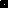 